PREPARACIÓ DE LA SESSIÓ D'AVALUACIÓ AMB 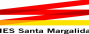 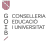 L'ALUMNAT REFLEXIONEM SOBRE EL TRIMESTRE 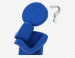 Opinió personal de l'alumne/a L'avaluació del trimestre és a prop. Encara és possible millorar el teu rendiment, per intentar esforçar-te per superar aquelles matèries que no et van bé i per a que l’ambient de treball de la teva classe sigui el més adequat per a l’estudi. A fi de reflexionar sobre la marxa del curs i d’obtenir una visió el més real possible de les dificultats, contesta amb sinceritat les preguntes següents: 1. Escriu la teva opinió sobre els següents aspectes: 2. Trobes difícil aquest curs? Sí No 1/5 MD020503-0Carretera Manacor, s/n 07450 Santa Margalida (Illes Balears) Tel. 971 856 000 www.iessantamargalida.org iessantamargalida@educaib.euPREPARACIÓ DE LA SESSIÓ D'AVALUACIÓ AMB L'ALUMNAT 3. Matèries que et resulten difícils i possibles causes: 4. Per superar les dificultats, què hauria de fer jo i què demano als  professors? 2/5 MD020503-0Carretera Manacor, s/n 07450 Santa Margalida (Illes Balears) Tel. 971 856 000 www.iessantamargalida.org iessantamargalida@educaib.euPREPARACIÓ DE LA SESSIÓ D'AVALUACIÓ AMB L'ALUMNAT 5. Marca amb una creu la resposta que més s’ajusti al que penses. 6. Si jo fos a la Junta d’avaluació, m’agradaria dir...  3/5 MD020503-0Carretera Manacor, s/n 07450 Santa Margalida (Illes Balears) Tel. 971 856 000 www.iessantamargalida.org iessantamargalida@educaib.euPREPARACIÓ DE LA SESSIÓ D'AVALUACIÓ AMB L'ALUMNAT REFLEXIONEM SOBRE EL TRIMESTRE 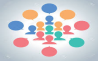 Síntesi de les opinions del grup (per exposar a la sessió d'avaluació) 1. La nostra opinió sobre el grup és...  2. Els aspectes que haurien de canviar perquè milloràs l'ambient de feina i el nostre rendiment són, per ordre d'importància: 4/5 MD020503-0Carretera Manacor, s/n 07450 Santa Margalida (Illes Balears) Tel. 971 856 000 www.iessantamargalida.org iessantamargalida@educaib.euPREPARACIÓ DE LA SESSIÓ D'AVALUACIÓ AMB L'ALUMNAT 3. Les matèries que ens resulten més difícils i les possibles causes són: 4. Per superar les dificultats, què hauríem de fer i què demanam als  professors? 5. Altres qüestions que volem proposar a la Sessió d'Avaluació: 5/5 MD020503-0Carretera Manacor, s/n 07450 Santa Margalida (Illes Balears) Tel. 971 856 000 www.iessantamargalida.org iessantamargalida@educaib.euQüestió La teva opinió raonadaAmbient de treball del grupConvivència i respecte entre els companys i companyesAprofitament del temps de classeRelacions entre professorat i alumnatAspectes, per ordre d’importància, que s’haurien de canviar perquè el grup milloràs el seu ambient de treball i el seu rendiment en els estudisAspectes, per ordre d’importància, que s’haurien de canviar perquè el grup milloràs el seu ambient de treball i el seu rendiment en els estudisAspectes, per ordre d’importància, que s’haurien de canviar perquè el grup milloràs el seu ambient de treball i el seu rendiment en els estudisAspectes, per ordre d’importància, que s’haurien de canviar perquè el grup milloràs el seu ambient de treball i el seu rendiment en els estudisPer què?Matèria CausesMatèria Què hauria de fer jo? Què demano al professor/a?En general, durant aquest trimestre... Sí A vegades NoHe atès durant les explicacions, he pres  apunts...He participat a classe amb freqüènciaHe demanat al professorat quan no entenia el  que treballàvemHe realitzat diàriament les tasquesHe estudiat amb regularitatHe rebut ajuda per recuperar o reforçar  (professors, amics, professor particular...)Els resultats són negatius comparats amb el  temps que hi he dedicatEls resultats són positius comparats amb el  temps que hi he dedicatHe tengut problemes personals o familiars que m’han perjudicat en l’estudiEls professors no m’han arribat a conèixerAlguns companys em distreuen contínuamentImportant: Aquelles qüestions relacionades amb un/a professor/a concret/a s'han de parlar amb l'interessat i, si es considera pertinent, amb el tutor o tutora.Important: Aquelles qüestions relacionades amb un/a professor/a concret/a s'han de parlar amb l'interessat i, si es considera pertinent, amb el tutor o tutora.Ambient de treballConvivència i respecte entre l’alumnatAprofitament del  temps de classeRelacions entre  professorat i alumnatRespecte de les  normes sanitàriesAltres aspectes:1a2a3a4aMatèria CausesMatèria Què hauríem de fer nosaltres? Què demanam al professor/a?